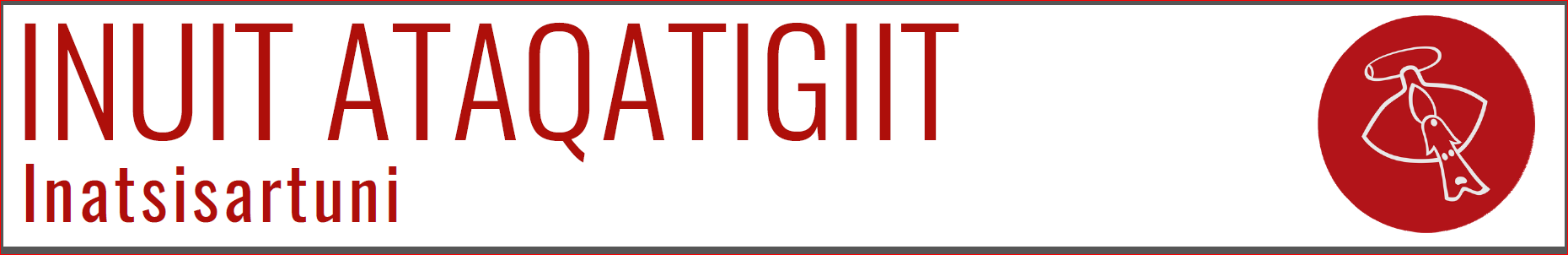 17. 10.2019I henhold til § 37, stk. 1 i Forretningsordenen for Inatsisartut, fremsætter jeg følgende spørgsmål til Naalakkersuisut.Spørgsmål til Naalakkersuisoq: Hvilke mål har Naalakkersuisut om overtagelse, drift og finansiering af fødevaremyndigheden og dyrlægemyndigheden?Hvad er de fordele og ulemper som Naalakkersuisut ligger til grund for overtagelsen af fødevaremyndigheden og dyrlægemyndigheden?Anser Naalakkersuisut beregninger af driftsomkostninger ved overtagelse af fødevaremyndigheden i den seneste rapport som realistiske?Har Naalakkersuisut haft høring fra staten, indhentet oplysninger eller har dokumentation for at overtagelsen af fødevaremyndigheden vil skade samhandel med EU? Har Naalakkersuisut officielle dokumentationer der ikke stammer fra oplysninger som har udgangspunkt i folketingsmedlemmers spørgsmål til de danske ministre samt svar til disse?Kan Naalakkersuisut skriftligt redegøre for hvilke grunde de har til deres tilbageholdenhed hvad angår overtagelsen af fødevaremyndigheden?Har Naalakkersuisut rettet henvendelse til den danske stat vedrørende overtagelse af fødevaremyndigheden samt dyrlægemyndigheden?Kan Naalakkersuisoq for Fiskeri, Fangst og Landbrug fremkomme med skriftlig dokumentation for, at en overtagelse af fødevaremyndigheden vil skade vores lands samhandel med EU?Har Naalakkersuisut klar dokumentation for deres udmelding om Fiskeri, Fangst og Landbrugsudvalget ønske om overtagelse af fødevaremyndigheden vil skade vores lands økonomi?Har Naalakkersuisut andre vigtige oplysninger vedrørende overtagelse af fødevaremyndigheden samt dyrlægemyndigheden?(Medlem af Inatsisartut Aqqaluaq B. Egede, Inuit Ataqatigiit)Begrundelse:Jeg har brug for Naalakkersuisuts svar på mine spørgsmål i forbindelse med mit arbejde som medlem af Inatsisartut, idet Naalakkersuisuts svar vil være nødvendige. Svar på mine spørgsmål er yderst vigtige for det videre arbejde om spørgsmålet. Derfor søger jeg om at modtage svar inden for 10 arbejdsdage.